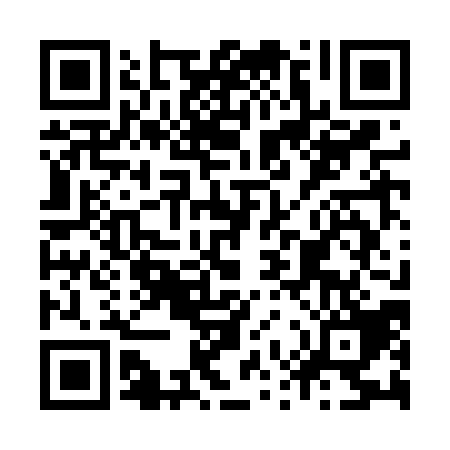 Ramadan times for Mogilev, BelarusMon 11 Mar 2024 - Wed 10 Apr 2024High Latitude Method: Angle Based RulePrayer Calculation Method: Muslim World LeagueAsar Calculation Method: ShafiPrayer times provided by https://www.salahtimes.comDateDayFajrSuhurSunriseDhuhrAsrIftarMaghribIsha11Mon5:245:247:221:094:116:566:568:4712Tue5:225:227:201:084:126:586:588:4913Wed5:195:197:181:084:137:007:008:5114Thu5:165:167:151:084:147:017:018:5315Fri5:135:137:131:074:167:037:038:5516Sat5:115:117:101:074:177:057:058:5817Sun5:085:087:081:074:187:077:079:0018Mon5:055:057:051:074:197:097:099:0219Tue5:025:027:031:064:207:117:119:0420Wed5:005:007:001:064:217:137:139:0621Thu4:574:576:581:064:237:157:159:0922Fri4:544:546:551:054:247:177:179:1123Sat4:514:516:531:054:257:187:189:1324Sun4:484:486:501:054:267:207:209:1525Mon4:454:456:481:054:277:227:229:1826Tue4:424:426:461:044:287:247:249:2027Wed4:394:396:431:044:297:267:269:2228Thu4:364:366:411:044:307:287:289:2529Fri4:334:336:381:034:317:307:309:2730Sat4:304:306:361:034:327:317:319:2931Sun4:274:276:331:034:337:337:339:321Mon4:244:246:311:024:347:357:359:342Tue4:204:206:281:024:357:377:379:373Wed4:174:176:261:024:367:397:399:394Thu4:144:146:231:024:377:417:419:425Fri4:114:116:211:014:387:437:439:456Sat4:084:086:191:014:397:447:449:477Sun4:044:046:161:014:407:467:469:508Mon4:014:016:141:004:417:487:489:529Tue3:583:586:111:004:427:507:509:5510Wed3:543:546:091:004:437:527:529:58